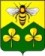   СОБРАНИЕ  ДЕПУТАТОВ САНДОВСКОГО РАЙОНАТверская областьР Е Ш Е Н И Е17.12.2019                                          п. Сандово                                                 № 33О внесении изменений в решение Собраниядепутатов Сандовского района от 24.04.2018 №6  В соответствии с требованиями Федерального закона от 26.12.2008 №294-ФЗ «О защите прав юридических лиц и индивидуальных предпринимателей при осуществлении государственного контроля (надзора) и муниципального контроля», Собрание депутатов Сандовского районаРЕШИЛО:   1. Внести изменения в Положение о муниципальном земельном контроле на территории муниципального образования «Сандовский район» утвержденное решением Собрания депутатов Сандовского района от 05.11.2015 №15 (далее-Положение) (в редакции решение от 24.04.2018 №6) следующие изменения и дополнения:   1.1. пункт 19 Раздел III  дополнить подпунктом "г" следующего содержания: «г) мотивированное представление должностного лица органа государственного контроля (надзора), органа муниципального контроля по результатам анализа результатов мероприятий по контролю без взаимодействия с юридическими лицами, индивидуальными предпринимателями, рассмотрения или предварительной проверки поступивших в органы государственного контроля (надзора), органы муниципального контроля обращений и заявлений граждан, в том числе индивидуальных предпринимателей, юридических лиц, информации от органов государственной власти, органов местного самоуправления, из средств массовой информации о следующих фактах:   - возникновение угрозы причинения вреда жизни, здоровью граждан, вреда животным, растениям, окружающей среде, объектам культурного наследия (памятникам истории и культуры) народов Российской Федерации, музейным предметам и музейным коллекциям, включенным в состав Музейного фонда Российской Федерации, особо ценным, в том числе уникальным, документам Архивного фонда Российской Федерации, документам, имеющим особое историческое, научное, культурное значение, входящим в состав национального библиотечного фонда, безопасности государства, а также угрозы чрезвычайных ситуаций природного и техногенного характера;     - причинение вреда жизни, здоровью граждан, вреда животным, растениям, окружающей среде, объектам культурного наследия (памятникам истории и культуры) народов Российской Федерации, музейным предметам и музейным коллекциям, включенным в состав Музейного фонда Российской Федерации, особо ценным, в том числе уникальным, документам Архивного фонда Российской Федерации, документам, имеющим особое историческое, научное, культурное значение, входящим в состав национального библиотечного фонда, безопасности государства, а также возникновение чрезвычайных ситуаций природного и техногенного характера;- нарушение прав потребителей (в случае обращения в орган, осуществляющий федеральный государственный надзор в области защиты прав потребителей, граждан, права которых нарушены, при условии, что заявитель обращался за защитой (восстановлением) своих нарушенных прав к юридическому лицу, индивидуальному предпринимателю и такое обращение не было рассмотрено либо требования заявителя не были удовлетворены).».  Раздел III  дополнить пунктом 19.1 и 19.2 следующего содержания:   «19.1. Обращения и заявления, не позволяющие установить лицо, обратившееся в орган государственного контроля (надзора), орган муниципального контроля, а также обращения и заявления, не содержащие сведений о фактах, указанных в подпункте " г" пункта 19 настоящего положения настоящей статьи, не могут служить основанием для проведения внеплановой проверки. В случае, если изложенная в обращении или заявлении информация может в соответствии с подпунктом "г" пункта 19 настоящего положения настоящей статьи являться основанием для проведения внеплановой проверки, должностное лицо органа государственного контроля (надзора), органа муниципального контроля при наличии у него обоснованных сомнений в авторстве обращения или заявления обязано принять разумные меры к установлению обратившегося лица. Обращения и заявления, направленные заявителем в форме электронных документов, могут служить основанием для проведения внеплановой проверки только при условии, что они были направлены заявителем с использованием средств информационно-коммуникационных технологий, предусматривающих обязательную авторизацию заявителя в единой системе идентификации и аутентификации.  «19.2. По решению руководителя, заместителя руководителя органа государственного контроля (надзора), органа муниципального контроля предварительная проверка, внеплановая проверка прекращаются, если после начала соответствующей проверки выявлена анонимность обращения или заявления, явившихся поводом для ее организации, либо установлены заведомо недостоверные сведения, содержащиеся в обращении или заявлении.».	 1.3. в абзаце 3 пункта 20 Раздела V слова "указанных в подпунктах "а", "б" пункта 2 части 2 статьи 10 Федерального закона N 294-ФЗ, заменить словами "указанных в подпункте "г" пункта 19 Раздела III настоящего положения».      1.4  подпункт "б" пункта 43 Раздела V дополнить дефисами следующего содержания: «-знакомиться с документами и (или) информацией, полученными органами государственного контроля (надзора), органами муниципального контроля в рамках межведомственного информационного взаимодействия от иных государственных органов, органов местного самоуправления либо подведомственных государственным органам или органам местного самоуправления организаций, в распоряжении которых находятся эти документы и (или) информация;  -представлять документы и (или) информацию, запрашиваемые в рамках межведомственного информационного взаимодействия, в орган государственного контроля (надзора), орган муниципального контроля по собственной инициативе.».	2.Настоящее  решение  вступает в силу со  дня его подписания и подлежит официальному опубликованию и размещению на официальном сайте администрации Сандовского района в информационно-телекоммуникационной сети «Интернет».Глава Сандовского района:                                                                    О.Н.ГрязновПредседатель Собрания депутатовСандовского района                                                                               О.В. Смирнова